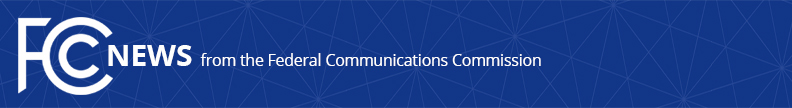 Media Contact: Will Wiquist, (202) 418-0509will.wiquist@fcc.govFor Immediate ReleaseFCC ENABLES RAPID DEPLOYMENT OF CELL SITES TO SUPPORT COVID-19 MEDICAL FACILITY UNDER CONSTRUCTION BY U.S. ARMY CORPS OF ENGINEERS IN MILWAUKEE, WISCONSINWASHINGTON, April 10, 2020—The FCC’s Wireless Telecommunications Bureau today enabled AT&T to deploy two cell sites to support wireless service for a critical medical facility.  That facility is being constructed by the U.S. Army Corps of Engineers at the Wisconsin State Fair Park in Milwaukee, Wisconsin to care for COVID-19 patients.  The Bureau granted AT&T’s request to expedite environmental review of the two proposed wireless tower sites, which will also serve first responders as part of AT&T’s FirstNet public safety broadband network.  “It’s vital that we keep people connected during this pandemic.  That includes those working at and, sadly, being cared for in medical facilities like this one,” said FCC Chairman Ajit Pai.  “I’m grateful to the U.S. Army Corps of Engineers for its remarkable work, to AT&T for finding ways to meet this important need for connectivity, and, of course, all those working in health care facilities across our country during this time of dire need.  I’m glad the FCC’s excellent staff was able to deliver for the people of Wisconsin, and we’ll keep looking for other ways to help keep Americans connected during this national emergency.”For updates on the FCC’s wide array of actions to keep consumers connected during the coronavirus pandemic, visit: https://www.fcc.gov/coronavirus.  For more information on Chairman Pai’s Keep Americans Connected Pledge, visit: https://www.fcc.gov/keepamericansconnected.  ###
Media Relations: (202) 418-0500 / ASL: (844) 432-2275 / TTY: (888) 835-5322 / Twitter: @FCC / www.fcc.gov This is an unofficial announcement of Commission action.  Release of the full text of a Commission order constitutes official action.  See MCI v. FCC, 515 F.2d 385 (D.C. Cir. 1974).